           Załącznik nr 1                           do ZASAD ZWROTU KOSZTÓW PRZEJAZDU              NA STAŻ/ PRZYGOTOWANIE ZAWODOWE DOROSŁYCH            Suwałki, dnia …………………………..……………………………………....………                       (Imię i nazwisko)………………………………....……………			  Starosta Suwalski                     (adres zamieszkania)…………………………....…………………Nr telefonu: …………………………………………W N I O S E K o zwrot kosztów przejazdu z miejsca zamieszkania i powrotu do miejsca odbywania stażu/przygotowania zawodowego dorosłych*	Na podstawie art. 45 Ustawy o promocji zatrudnienia i instytucjach rynku pracy
z dnia 20 kwietnia 2004 r. wnioskuję o przyznanie zwrotu poniesionych przeze mnie kosztów przejazdu
z miejsca zamieszkania i powrotu do miejsca odbywania stażu/przygotowania zawodowego dorosłych*
w okresie od dnia ……...….................. do dnia …….....………..... w kwocie ……………………… miesięcznie.Nadmieniam, iż na podstawie skierowania tutejszego Urzędu Pracy od dnia…………........…. 
a
odbywam staż/przygotowanie zawodowe dorosłych* w………....................................................................                            							(nazwa pracodawcy)w miejscowości ……………………….......... .Należną mi kwotę zwrotu kosztów dojazdu proszę przekazać na moje konto bankowe: ………………………………………………………………………………………………………………..					 (nr konta bankowego)Jednocześnie oświadczam, że:- będę dojeżdżać ........................................................................... ,( wskazać środek lokomocji )- odbywam staż/przygotowanie zawodowe dorosłych w godzinach od ………………… do …………..… ,- osiągany przez ze mnie miesięczny przychód brutto wynosi ……………………………zł,- zobowiązuję się poinformować PUP w Suwałkach o wszelkich zmianach w zakresie przejazdu oraz
o przerwaniu stażu/przygotowania zawodowego dorosłych* w ciągu 3 dni od zaistnienia tego faktu.Zwrot kosztów przejazdu będzie dokonany w okresach miesięcznych z dołu, każdorazowo na podstawie złożonego przeze mnie „Rozliczenia” (Zał. Nr. 2 do Zasad zwrotu kosztów przejazdu na staż/przygotowanie zawodowe dorosłych) wraz z załącznikami (np. bilety autobusowe).Oświadczam, iż zapoznałem/am się z Zasadami zwrotu kosztów przejazdu z miejsca zamieszkania i powrotu
do miejsca odbywania stażu/przygotowania zawodowego dorosłych, stosowanymi w Powiatowym Urzędzie Pracy w Suwałkach w 2022 r.Wiarygodność informacji podanych we wniosku i w załączanych do niego dokumentach potwierdzam własnoręcznym podpisem. Oświadczam, że informacje zawarte we wniosku oraz
w załącznikach są zgodne ze stanem faktycznym i prawnym.					            …….…..……..........…...………………… 							                      (czytelny podpis wnioskodawcy)Wniosek składa się w nieprzekraczalnym terminie 5 dni od dnia rozpoczęcia stażu/ przygotowania zawodowego dorosłych*.Załączniki:-     oświadczenie (Załącznik nr 3 do Zasad) w przypadku ubiegania się o zwrot kosztów przejazdu samochodem
       prywatnym,-  zaświadczenie przewoźnika transportu zbiorowego o najtańszym koszcie przejazdu na danej trasie
       (Załącznik nr 4 do Zasad) w przypadku ubiegania się o zwrot kosztów przejazdu samochodem prywatnym.*niepotrzebne skreślić	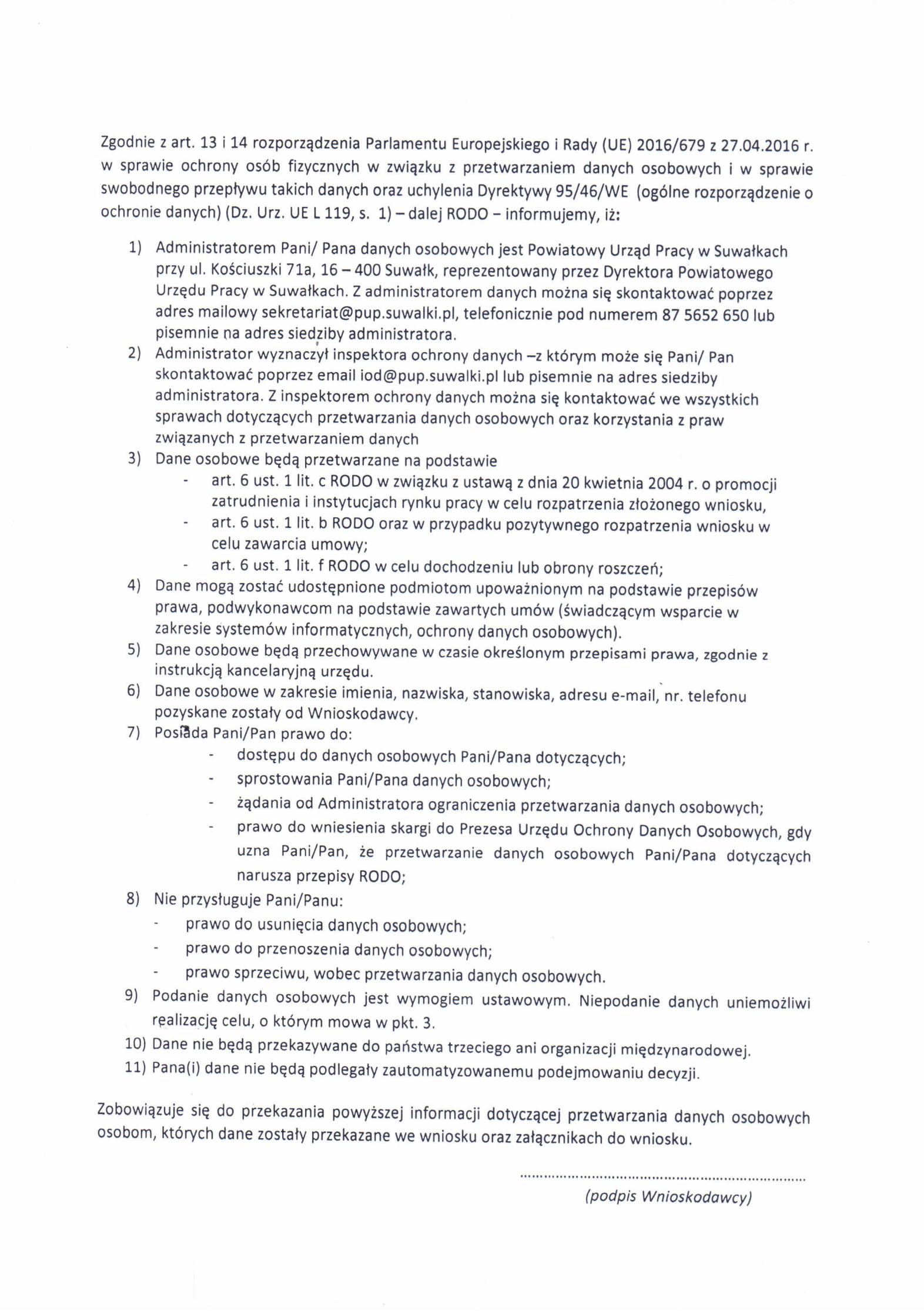 PESEL: